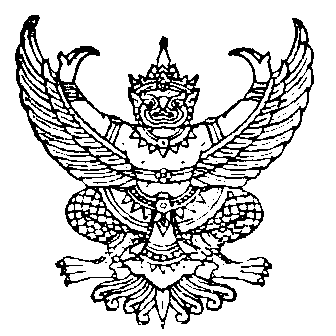 ที่  นศ 74001.1/ว1                                	              ที่ทำการสภาองค์การบริหารส่วนตำบลเขาพระทอง						              อำเภอชะอวด  จังหวัดนครศรีธรรมราช 80180                                                              5  กุมภาพันธ์  ๒๕64เรื่อง  เรียกประชุมสภาองค์การบริหารส่วนตำบลเขาพระทอง สมัยสามัญ สมัยที่ 1 ประจำปี พ.ศ.๒๕64เรียน  ผู้บริหารและสมาชิกสภาองค์การบริหารส่วนตำบลเขาพระทองทุกท่าน    สิ่งที่ส่งมาด้วย  	ประกาศสภาองค์การบริหารส่วนตำบลเขาพระทอง			      จำนวน  ๑ ฉบับ			ตามที่สภาองค์การบริหารส่วนตำบลเขาพระทอง  ได้กำหนดสมัยประชุมสภาองค์การบริหาร          ส่วนตำบลเขาพระทอง สมัยสามัญ สมัยที่ 1 ประจำปี พ.ศ.๒๕64 ระหว่างวันที่ 14 – 28  กุมภาพันธ์  ๒๕64 โดยมีกำหนด ๑๕ วัน นั้น			ในการนี้สภาองค์การบริหารส่วนตำบลเขาพระทอง  จึงขอส่งประกาศเรียกประชุมสภาองค์การบริหารส่วนตำบลเขาพระทอง สมัยสามัญ สมัยที่ 1 ประจำปี พ.ศ.2564 รายละเอียดตามประกาศที่ส่งมาด้วย		จึงเรียนมาเพื่อโปรดทราบ				          ขอแสดงความนับถือ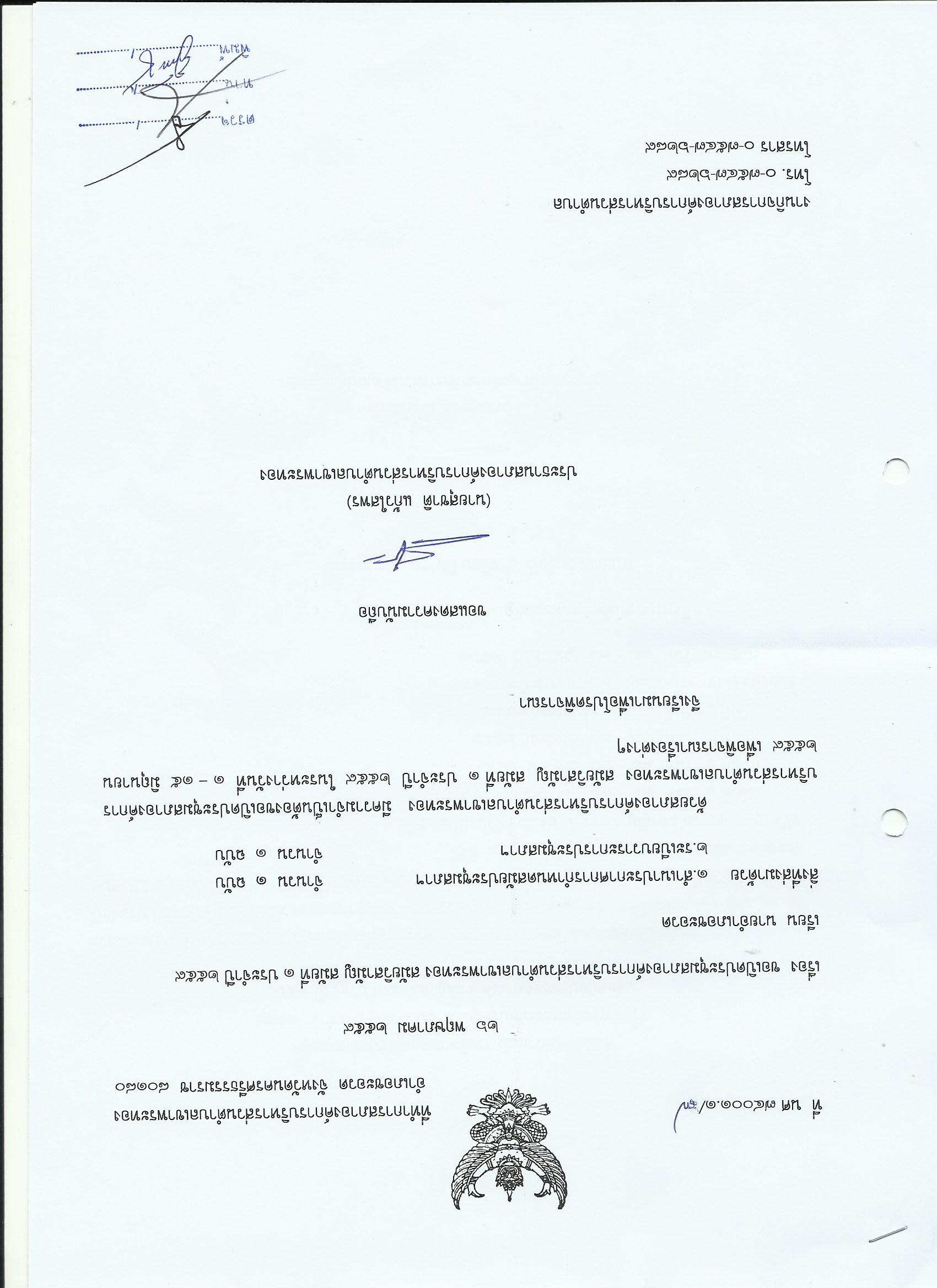               (นายสุชาติ  แก้วใสพร)              ประธานสภาองค์การบริหารส่วนตำบลเขาพระทองกิจการสภาองค์การบริหารส่วนตำบลโทร.075-854-114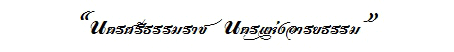 ประกาศสภาองค์การบริหารส่วนตำบลเขาพระทองเรื่อง เรียกประชุมสภาองค์การบริหารส่วนตำบลเขาพระทอง สมัยสามัญ สมัยที่ 1 ประจำปี พ.ศ.๒๕64---------------------------------		ตามที่สภาองค์การบริหารส่วนตำบลเขาพระทอง  ได้กำหนดสมัยประชุมสภา สมัยสามัญ สมัยที่ 1  ประจำปี พ.ศ.2564  ระหว่างวันที่  14 – 28  กุมภาพันธ์  2564		ดังนั้น อาศัยอำนาจตามความในมาตรา 54 แห่งพระราชบัญญัติสภาตำบลและองค์การบริหารส่วนตำบล พ.ศ.2537 แก้ไขเพิ่มเติม (ฉบับที่ 6) พ.ศ.2552 และข้อ 22 แห่งระเบียบกระทรวงมหาดไทยว่าด้วยข้อบังคับ    การประชุมสภาท้องถิ่น พ.ศ.2547 แก้ไขเพิ่มเติม (ฉบับที่ 2) พ.ศ.2554   จึงเรียกประชุมสภาองค์การบริหาร              ส่วนตำบลเขาพระทอง สมัยสามัญ สมัยที่ 1 ประจำปี พ.ศ. ๒๕64  มีกำหนด 15 วัน ระหว่างวันที่ 14 – 28  กุมภาพันธ์  2564 ทั้งนี้ สภาองค์การบริหารส่วนตำบลเขาพระทองจะแจ้งกำหนดวันนัดประชุมให้ทราบอีกครั้ง 		จึงประกาศมาให้ทราบโดยทั่วกัน		ประกาศ ณ วันที่  5  เดือน กุมภาพันธ์  พ.ศ.๒๕64                            (นายสุชาติ  แก้วใสพร)                          ประธานสภาองค์การบริหารส่วนตำบลเขาพระทอง   